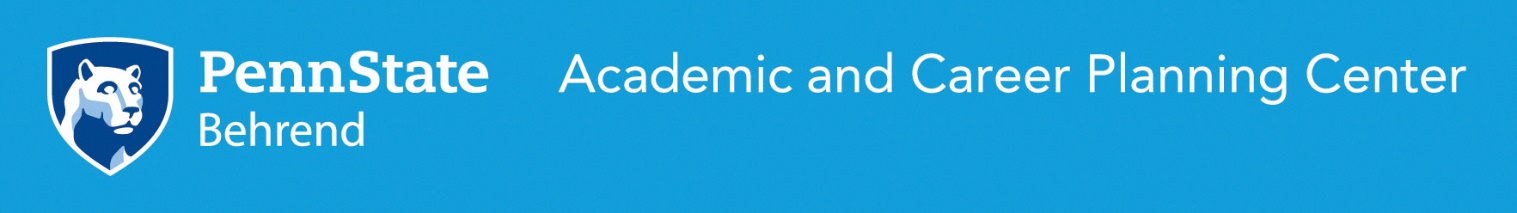 Job & Internship Search ResourcesBlack School of Business StudentsACPC website: PENN STATE RESOURCESNittany Lion Career Network- Lists internships and jobs on a posting board exclusively for Penn State students and alumni. Link is found on the right hand side of the ACPC website. Simply log in using your PSU ID.BUSINESS-SPECIFIC RESOURCESJob Search Postings:Accounting Jobs TodayAEA Job Openings for Economists American Marketing Association Job Search Careers in Supply Chain Management Economists Jobs Financial Jobs Marketing Jobs Money Jobs for Finance and Accounting Pittsburgh Technology Council (MIS or computer-related) Business Professional Organizations: Network with professionals in your field. Job Boards often available.	American Institute of Certified Public Accountants American Marketing Association Association for Financial Professionals 	Association of Business Process Management Professionals International Business Professionals of America 	Council of Supply Chain Management Professionals Guide and Advice for Economists on the U.S. Junior Academic Job Market 2016-2017 Edition
National Association for Business Economics 	National Organization for Business and Engineering- 	National Society of Accountants 	Society for Human Resource Management 
ADDITIONAL RESOURCESCareer and Internship Fairs- Held at Behrend each Fall and Spring semester Glassdoor- Search company reviews and possible interview questions at INROADS- Support and search assistance for minority students at GENERAL SEARCH RESOURCES: Finding job and internship opportunities that have been postedOnline Search Sites:AfterCollege.com 
Campus Career Center 
Career Builder 
College Grad 
Indeed 
Intern Jobs 
Internships 
Jobs.net 
US.jobs SPECIFIC OPPORTUNITIES: Cities/International/SummerCleveland Intern Erie Chamber of Commerce (Directory of Erie Businesses)- Pittsburgh Jobs Intern Abroad Internships in China International Opportunities Resort Intern Connection USAJobs- Search federal government internships and jobsPROACTIVE SEARCH RESOURCES: Find companies of interest and reach out about potential openingsCompany websites- Create a list of employers that interest you and search their websites. You can use the following websites to help you find companies:Hoover’s - Build a list by location, industry, and size. Find this database under ‘H’Vault Online Career Library (Career Insider) - Industry Guides and company reviews. Find this database under ‘V’– Create a username and password.Google Maps- -To find industry companies in a certain location- search a location, such as ‘Pittsburgh, PA,’ and then use the ‘Search Nearby’ tool to search for industry companies in the area, such as ‘Engineering Firms.’  Then go directly to company websites. Erie Chamber of Commerce (Directory of Erie Businesses) - Directory of companies located in Erie.NETWORKING RESOURCES: Utilize your existing relationships to make new career connectionsCurrent Network- Connect with professors, supervisors, alumni, professional organizations, family, etc.

LionLink- Connect with Penn State alumni via the ‘LionLink’ tab on Nittany Lion Career Network. Search by industry or employer.

Social Networking- – Create a professional, detailed profile and connect with others. There is also a ‘job search’ function once you have an account.